Vorstellung historischer JugendbücherHistorische Jugendromane geben einen Einblick in die Lebensumstände der Zeit, in der sie spielen. Sie lassen die Vergangenheit lebendig werden und zeigen, wie die Menschen lebten, was sie bewegte.Vorgehen:Wähle einen historischen Jugendroman, der dich selbst begeistert oder interessiert.Mache dir beim Lesen Notizen, fertige zum Beispiel einen Lesezettel an, auf dem du notierst, was passiert:Informiere dich über den Autor / die Autorin des Buches:Wann wurde er / sie geboren, lebt er / sie noch?Hat er / sie Preise gewonnen? Hat das ausgewählte Buch einen Preis bekommen?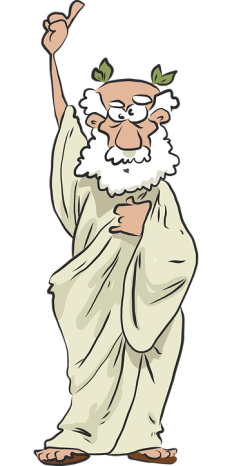 Gibt es Hintergrundinformationen zum Buch?Informiere dich über den geschichtlichen Hintergrund:Wann spielt das Buch?Was geschah zu dieser Zeit?Wie lebten die Menschen?Welche Rolle hat die Figur in dem Roman?Ist sie für die Gegenwart bedeutsam?Überlege, welche Figuren wichtig sind und in welcher Verbindung sie stehen, mache dir Notizen. Stelle die Figuren dar und zeige durch Pfeile, in welchem Verhältnis sie zueinander stehen:Fasse den Inhalt knapp zusammen, verrate nicht alles und gehe nicht auf das Ende der Geschichte ein, deine Mitschüler haben sonst keine Lust mehr, das Buch zu lesen. Du musst den Inhalt im Präsens vortragen!Wähle eine Textstelle aus, die du vorlesen willst:Sie sollte spannend, interessant oder lustig sein.Übe das Vorlesen der Textstelle so lange, bis du sie fehlerfrei beherrscht. Du solltest nicht mehr als         Minuten vorlesen.Fertige dir Karteikarten MIT STICHWORTEN an, die du während deines Vortrags nutzt.Überlege dir einen Schluss für deinen Vortrag. Erkläre zum Beispiel, warum dir das Buch so gut gefallen hat und warum du es den anderen empfiehlst zu lesen.Der Ablauf deiner BuchvorstellungDenke am Tag deiner Buchvorstellung daran, das Buch und die Karteikarten im Ranzen zu haben.Viel Erfolg und Spaß!Bild: https://pixabay.com/de/mann-griechisch-alte-griechenland-3299537 (CC-0)Seite / KapitelInhalt / FigurenIdeen / Fragen